جمهوری اسلامی ایرانوزارت بهداشت، درمان و آموزش پزشكی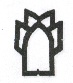 دانشگاه علوم پزشكی كرمانشاهمعاونت تحقیقات و فناوریخلاصه       طرح پیشنهادي تحقيقعنوان طرح:مجری/مجریان(حداکثر دو نفر):محل ارائه طرح اوليه:تاریخ پیشنهاد:1( خلاصه طرح پيشنهادي:عنوان طرح:1-2) مدت اجرای طرح:1-3) مجری/ مجریان(حداکثر دو نفر):1-4) همكاران اصلی: 1-6) سازمان مجري طرح:دانشگاه علوم پزشکی کرمانشاه1-7) محل اجرای طرح:1-8) خلاصه طرح پژوهشی (بدون ذکر منابع): الف) مساله و ضرورت تحقیق (حداکثر در دو پاراگراف یا 150کلمه) :ب) هدف اصلی: ج) کلیات روش اجرا (حداکثر در دو پاراگراف یا 150کلمه ):د) مهمترین كاربرد نتايج طرح:خلاصه جمع هزینه ها: 2( اطلاعات مربوط به پژوهشگران: (درصورتی كه مجری بیش از یك نفراست برای هركدام با شماره‌هاي 1، 2 و ... به طور مجزا مشخصات تكمیل شود.)2-1( اطلاعات مربوط به مجری/مجریان طرح :نام ونام خانوادگی مجری:آدرس، همراه وتلفن محل کار:پست الکترونیکی:شغل مجری:سازمان متبوع:درجات علمی و تحصیلی مجری:(به ترتیب از کارشناسی به بالا در جدول زیر قید شود.)2-2(مشخصات همكاران اصلی طرح   :2-3) 5 مورد از جدیدترین مقالات قبلی مجری/مجریان:(مقالات طبق راهنماي مرجع نويسي وونکور نوشته شوند.)  نوع هزینههزینه (ریال)جمع هزینه های پرسنلی جمع هزینه های آزمایشات وخدمات تخصصی -جمع هزینه های وسایل غير مصرفيجمع هزینه های مواد مصرفي جمع هزینه هاي مسافرتجمع هزینه های دیگر  جمع كلدرجه تحصیلیرشته وتخصصدانشگاهکشورسال دریافتردیفنام ونام خانوادگیشغلمرتبه علمینوع همكاریامضای همكار